ST MARTINS GAA SUMMER CAMP 201912TH TO 16TH AUGUST 2019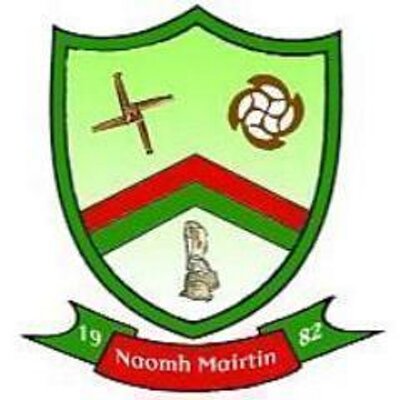 OPEN TO ALL ST MARTINS CLUB MEMBERSPLACES LIMITED TO FIRST 120 REGISTERED WITH THIS LEAFLETCOST OF CAMP€55 ONE CHILD€100 TWO CHILDREN€130 THREE CHILDRENBOYS AND GIRLS AGED 6-13HURLING, CAMOGIE AND GAELIC FOOTBALLCAMP RUN BY QUALIFIED COACHESEMPHASIS ON FUN AND PARTICIPATIONAPPEARENCES BY INTER-COUNTY PLAYERSCAMP STARTS 10AM MON-FRICAMP FINISHES 2.15PM MON-THURS 1PM FRIPARTICIPANTS SHOULD BRING A PACKED LUNCH/ HELMET/ GUMSHIELD AND BOOTSPLEASE RETURN APPLICATION FORMS ASAP TOJOHN MULHALLKNOCKNOO, BALLYFOYLE, CO. KILKENNYCONTACT 0872722181NOTE: ALL CHEQUES MADE PAYABLE TO ST MARTINS GAAST MARTINS GAA SUMMER CAMP 2019CHILD ONENAME:							DOB:							ADDRESS:										PARENT/GUARDIAN:					SCHOOL:						EMAIL:							CONTACT NO:						MED CONDITIONS:										CHILD TWONAME:							DOB:							ADDRESS:										PARENT/GUARDIAN:					SCHOOL:						EMAIL:							CONTACT NO:						MED CONDITIONS:										CHILD THREENAME:							DOB:							ADDRESS:										PARENT/GUARDIAN:					SCHOOL:						EMAIL:							CONTACT NO:						MED CONDITIONS:										